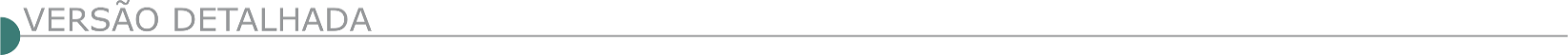 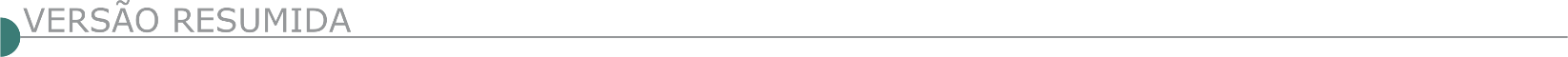 ESTADO DE MINAS GERAISCOMPANHIA DE SANEAMENTO MUNICIPAL – CESAMA - RDC ELETRÔNICO Nº 7/2021Objeto: Contratação de empresa de prestação de serviços de engenharia, para à execução da obra de contenção de trecho da margem esquerda e direita do canal e detalhamento do projeto executivo da contenção para posterior implantação do Coletor Tronco de Santa Luzia, localizado no município de Juiz de Fora MG, parte integrante do Programa de Despoluição do Rio Paraibuna. Edital a partir de: 11/08/2021 das 09:00 às 12:00 Hs e das 14:00 às 17:00 - Endereço: Av. Rio Branco, 1843 - 8º ao 11º Andares - Centro - Centro - Juiz de Fora (MG). Telefone: (0xx32) 36929200 - Entrega da Proposta: 11/08/2021 às 09:00 - ABERTURA DAS PROPOSTAS COMERCIAIS: Dia 01/09/2021 às 9H- O encaminhamento das propostas deverá ser efetuado até a data e o horário fixados para abertura das propostas comerciais. Se não houver expediente nesta data, a abertura das propostas comerciais ficará prorrogada para o primeiro dia útil subsequente, no mesmo horário. SITE PARA REALIZAÇÃO DO CERTAME: Ambiente do sistema RDC Eletrônico do https://www.gov.br/compras/pt-br/ - CONSULTAS E DIVULGAÇÃO DE INFORMAÇÕES: na internet, através dos sites www.cesama.com.br e https://www.gov.br/compras/pt-br/, pelos telefones (32) 3692-9198 / 9199 / 9200 / 9201, ou na sala do Departamento de Licitações e Assessoria de Contratos. •	ESCLARECIMENTOS: através do e-mail licita@cesama.com.br ou pelo fax (32) 3692-9202.MINISTÉRIO DA EDUCAÇÃO - UNIVERSIDADE FEDERAL DE UBERLÂNDIA -TOMADA DE PREÇO Nº 27/2021Objeto: O objeto da presente licitação é a escolha da proposta mais vantajosa para a contratação de empresa para reforma do Centro de Memória da Cultura Negra Graça do Aché, localizado no município de Uberlândia - MG, conforme condições, quantidades e exigências estabelecidas neste Edital e seus anexos. Edital a partir de: 10/08/2021 das 08:00 às 17:00 - Endereço: Campus Santa Mônica - Uberlândia (MG) - Entrega da Proposta: 30/08/2021 às 09:00Hs - HORÁRIO, DATA E LOCAL PARA A ENTREGA DOS ENVELOPES CONTENDO A DOCUMENTAÇÃO E PROPOSTAS: Até às 09h, do dia 30 de agosto de 2021, no endereço Av. João Naves de Ávila, nº 2121, Bloco 3P - "Reitoria", térreo, Sala da Comissão Permanente de Licitação/COLIC, Campus Santa Mônica, Uberlândia-MG, CEP: 38400.902, para entrega dos Envelopes n. 01, com os documentos de habilitação, e n. 02, com a proposta, além das declarações complementares. UNIVERSIDADE FEDERAL DE UBERLÂNDIA - Diretoria de Compras e Licitações - Av. João Naves de Avila, 2121, Bloco 3P, 2º andar - Bairro Santa Mônica, Uberlândia-MG, CEP 38400-902 - Telefone: +55 (34) 3239-4896/4848/4882/4952 - www.licitacoes.ufu.br - licita@reito.ufu.br. Valor global máximo da contratação: R$ 222.089,92 (duzentos e vinte e dois mil oitenta e nove reais e noventa e dois centavos).MINISTÉRIO DA DEFESA - COMANDO DA AERONÁUTICA - GRUPAMENTO DE APOIO DE LAGOA SANTA - PREGÃO ELETRÔNICO Nº 44/2021Objeto: Pregão Eletrônico - O objeto da presente licitação é a escolha da proposta mais vantajosa para a contratação de serviço comum de engenharia para adaptação de sala de aula que será utilizada como estúdio de Gravação à Distância no Pavilhão de Ensino do Centro de Instrução e Adaptação da Aeronáutica - Edital a partir de: 10/08/2021 das 08:00 às 12:00 Hs e das 13:00 às 16:00 - Endereço: Av Brigadeiro Eduardo Gomes S/n - Vila Asas - Vila Asas - Lagoa Santa (MG) - Telefone: (0xx31) 36893419 - Entrega da Proposta: 10/08/2021 às 08:00Hs - Data da sessão: Local: Portal de Compras do Governo Federal – www.comprasgovernamentais.gov.br. BICAS PREFEITURA MUNICIPAL PROCESSO Nº 136/2021.MODALIDADE TOMADA DE PREÇOS Nº 01/2021 “Tipo Menor Preço, Regime de Execução - Empreitada por preço global”. Encontra-se aberto no Departamento de Licitações da Prefeitura Municipal de Bicas, o edital referente a Contratação de sociedade empresária para obra de reforma da Escola Municipal Gilson Lamha s. A sessão será realizada no dia 23/08/2021, às 14:00 - Os interessados poderão obter cópia do edital na Praça Raul Soares, nº 20, na cidade de Bicas ou acessar o endereço eletrônico http://www.bicas.mg.gov.br. CANAÃ PREFEITURA MUNICIPAL TOMADA DE PREÇOS Nº 003/2021 O MUNICÍPIO DE CANAÃ/MG Objeto: Contratação de empresa para execução de obra de pavimentação asfáltica em PMF na Rua José Dias Lopes e Rua Telírio Gomes, bairro Centro, Canaã/MG - Data de abertura: 26/08/2021 às 09h00min - Íntegra do Edital disponível na Sala da Comissão de Licitações, na sede da Prefeitura Municipal, Praça Arthur Bernardes, 82 - Centro - Canaã/MG, CEP: 36.592-000 e no site oficial www.canaa.mg.gov.br - Maiores informações: e-mail: licitacaocanaa01@gmail.com, telefone: (31) 3892-1154. Maria Esther Costa Lopes - Presidente da Comissão Permanente de Licitação.CONCEIÇÃO DO MATO DENTRO PREFEITURA MUNICIPAL AVISO DE LICITAÇÃO – CONCORRÊNCIA Nº 019/2021. O Município de Conceição do Mato Dentro – MG torna público que realizará Processo nº 176/2021 – Concorrência nº 019/2021, cujo objeto é o Registro de Preço, pelo prazo de doze meses, para futura e eventual contratação de empresa especializada para manutenção de serviços de abastecimento de água e esgotamento sanitário do município de Conceição do Mato Dentro, em atendimento as demandas da Secretaria Municipal de Infraestrutura e Transportes do município de Conceição do Mato Dentro/MG, concomitante com Planilha Base Orçamentária, Cronograma Físico/Financeiro, Memorial Descritivo e Projeto, anexos ao Edital n° 176/2021. Dia da abertura: 13 de setembro de 2021, às 09h30min. Maiores informações pelo telefone (31) 3868-2398 - Edital disponível no site oficial do Município – www.cmd.mg.gov.br. DIVINÓPOLIS PREFEITURA MUNICIPAL - AVISOS ABERTURA DE LICITAÇÃO. PROCESSO LICITATÓRIO Nº. 231/2021, CONCORRÊNCIA PÚBLICA Nº. 05/2021Tipo menor preço, cujo objeto é a Contratação de empresa para a execução das obras de pavimentação de vias no Bairro Porto Velho no município Divinópolis/MG. A abertura dos envelopes dar-se-á no dia 09 de setembro de 2021 às 09:00 horas, na sala de licitações desta Prefeitura. O edital em inteiro teor estará à disposição dos interessados de segunda a sexta-feira, de 12:00h às 17:30h, na Av. Paraná nº. 2.601 - 3º andar (sala 313), São José, CEP 35.501-170, Município de Divinópolis. Quaisquer informações poderão ser obtidas no endereço acima ou pelo site www.divinopolis.mg.gov.br - informações e esclarecimentos pelos telefones (37) 3229-8127 / 3229-8128. DIVISÓPOLIS PREFEITURA MUNICIPAL PREGÃO PRESENCIAL Nº 044/2021 Município de Divisópolis/MG - Praça Sérgio Chaves, 100, Centro - CNPJ: 66.234.311/0001-23 - Fone: (33) 3724-1336 - Processo nº 092/2021 - Pregão Presencial nº 044/2021 - Registro de Preços - Tipo: “Menor Preço Global” - Objeto: Futura e eventual contratação de empresa especializada na prestação de serviços de mão de obra em reformas e manutenções prediais preventivas e corretivas para atender diversos setores das secretarias do município de Divisópolis - Abertura dia 20/08/2021 às 09h30min - Pregoeira: Cristiane Souto Lima Vieira.GUARANÉSIA PREFEITURA MUNICIPAL - PROCESSO Nº. 154/2021 – TOMADA DE PREÇO Nº. 005/2021. Menor preço da empreitada global. Objeto: Prestação de serviço para obra de reforma do prédio do CRAS – Noemia Deam Polimante, do município de Guaranésia/MG. Data e hora de abertura: 27/08/2021 às 9h. Todos os editais estarão disponíveis no site: www.prefguaranesia.mg.gov.br no link Licitação à Editais em andamento. Maiores informações pelo telefone: (35) 3555-2245. PREFEITURA DE GOVERNADOR VALADARES - CONCORRÊNCIA NÚMERO DA LICITAÇÃO: 2/2021 - NÚMERO DO PROCESSO ADMINISTRATIVO: 610/2021 Modalidade da licitação: Concorrência - Fundamentação legal: 8.666/1993 Lei 8666/1993 - Objeto: O Município de Governador Valadares, Minas Gerais, através da Secretaria Municipal de Administração, torna público que realizará licitação sob a modalidade CONCORRÊNCIA N° 002/2021 - PAC 611/2021, TIPO MENOR PREÇO GLOBAL, cujo objeto é a contratação de empresa especializada na área de engenharia, para execução de obras de pavimentação e drenagem de ruas e travessas no bairro Santa Rita, no Município de Governador Valadares/MG. Os interessados poderão obter o Edital de "Concorrência", através do site www.valadares.mg.gov.br. Informações: Rua Marechal Floriano n. 905, Centro, 3º andar, na sala da Comissão Permanente de Licitação, ou pelo e-mail cpl@valadares.mg.gov.br. Data limite para a entrega dos envelopes: 09 de setembro de 2021 às 14:00. Governador Valadares, 09 de agosto de 2021. Filipe Rigo Diniz- Secretário Municipal de Administração. Unidade solicitante: Secretaria Municipal de Obras e Serviços Urbanos – SMOSU - https://transparencia.valadares.mg.gov.br/detalhe-da-licitacao/info/co-2-2021/49255. Valor estimado: R$ 3.592.294,42 - Data de publicação: 09/08/2021 - Data limite: 09/09/2021 - Data de abertura: 09/09/2021 - Horário de abertura: 14:00. ICARAÍ DE MINAS PREFEITURA MUNICIPAL PROC. 63/21 TP 05/21 TP P/ contr. de empresa para Reforma e Ampliação de escola. Recurso apresentado pela empresa HM Engenharia E Prestação De Serviços – Eireli – Indeferido – abertura de envelope de proposta 17/08/2021, 09:00h. www.icaraideminas.mg.gov.br - icaraideminas.licitacao@gmail.com. ITUETA PREFEITURA MUNICIPAL RETIFICAÇÃO DE EXTRATO DE EDITAL Nº. 054. PREGÃO PRESENCIAL” Nº 021/2021Abertura do Processo de Licitação nº 054/2021, na modalidade “Pregão Presencial” nº 021/2021, tipo “Menor Preço Global”, para Registro de preço para contratação de empresa para execução de manutenção predial, reformas e conservação de espaços públicos, incluindo o fornecimento de mão de obra e materiais a serem executados, na zona urbana e rural do Município de Itueta - MG, para atendimento aos trabalhos da Secretaria Municipal de Infraestrutura, conforme descrito no Edital. Os envelopes Proposta e Habilitação deverão ser protocolados nesta prefeitura até o dia 18/08/2021 os envelopes serão recebidos até as 08:30, a abertura dos envelopes Proposta e Habilitação ocorrerá no dia 18/08/2021 as 08:30, na sala da Comissão Permanente de Licitação, o Edital 054/2021 encontra-se à disposição, na integra, aos interessados, na sede da Prefeitura Municipal. A presente licitação será processada e julgada em conformidade com a Lei Federal nº 10.520/02 e 8.666/93. JACINTO PREFEITURA MUNICIPAL - PROC. 044/2021 TP 004/2021 A Prefeitura de Jacinto realizará no dia 31/08/2021 às 09:00 Licitação 44/2021 TP 004-2021 Objeto contratação de empresa do ramo para execução de obras de pavimentação asfáltica de 2.915,55m2, execução de 961,46m de meio fio de concreto pré-moldado tipo a (12x16,7x35) execução de 545,12m de sarjeta tipo 1(40x5) e execução de 400m2 canteiro central na av. Pedro Araújo, rua Ver. Georaci de Oliveira na sede. SIGCON 1491000563/2018 conf. projeto básico, memorial descritivo, planilha orçamentária de custos e cronograma físico financeiro. Informações e-mail: licitacaojacinto1@gmail.com ou www.Jacinto.mg.gov.br. JURUAIA PREFEITURA MUNICIPAL AVISO DE LICITAÇÃO PRC 238/2021 TOMADA DE PREÇOS 07/2021 Objeto: constitui objeto da presente licitação a Contratação de empresa especializada em construção civil para execução de reforma com o fornecimento de materiais para reforma do Galpão Multiuso do CRAS, pertencente ao município de Juruaia. Data de abertura: 23/08/2021 horário: 08:00h. Local: prédio da prefeitura municipal de Juruaia - MG, sala de licitações, Rua Ana Vitória, nº. 135 – Centro - Juruaia/MG. O inteiro teor do ato convocatório e seus anexos encontram-se à disposição dos interessados no endereço acima mencionado, no horário das 08:00h às 16:00h em dias úteis, maiores informações poderão ser obtidas através do telefone (35)3553-1211 e pelo site: www.juruaia.mg.gov.br. PREFEITURA MUNICIPAL DE LAGOA SANTA AVISO DE LICITAÇÃO CONCORRÊNCIA PÚBLICA Nº 3/2021 Abertura da Concorrência Pública 003/2021 no dia 09/09/2021 às 09h30min, com recebimento dos envelopes até 09h. Objeto: Contratação de empresa de engenharia para a realização da obra de execução da nova Escola Municipal Herculano Liberato - Ensino Fundamental, quadra poliesportiva e auditório com fornecimento de materiais, equipamentos necessários e mão de obra. O edital na íntegra estará disponível na Rua São João, 290 - Centro, no horário de 12h às 17h e/ou no site www.lagoasanta.mg.gov.br. PREFEITURA DE MONTES CLAROS (MG) - TOMADA DE PREÇOS Nº. 010/2021Modalidade: Tomada de preços - Órgão: Prefeitura Municipal de Montes Claros - Abertura: 27/08/2021 00:00Objeto: Estado de Minas Gerais. Prefeitura Municipal de Montes Claros. Aviso de Licitação PROCESSO LICITATÓRIO Nº. 0396/2021 TOMADA DE PREÇOS Nº. 010/2021 O Município de Montes Claros/MG, através da Secretaria Municipal de Educação e Comissão Permanente de Licitação e Julgamento, designada pelo Decreto Municipal nº. 4.221 de 24 de maio de 2021, torna público o edital de Tomada de Preços nº. 010/2021, para Contratação de empresa especializada para execução das obras de conclusão da quadra coberta padrão FNDE Egídio Cordeiro, do ensino fundamental, no Bairro Independência. Data de sessão pública: 27 de agosto de 2021. Entrega de envelopes: até às 09h do dia 27 de agosto de 2021. Abertura dos envelopes: às 09h30 do dia 27 de agosto de 2021. Local: Sala Central da Comissão Permanente de Licitações e Julgamento, situada na Av. Cula Mangabeira, nº. 211, Centro, na cidade de Montes Claros/MG. O Edital está disponível no sítio eletrônico do Município de Montes Claros no endereço. Visitar site original para mais detalhes: http://www.in.gov.br/web/dou/-/aviso-de-licitacao-337470672. AVISO DE LICITAÇÃO - CIDADE: MONTES CLAROS (MG) - MODALIDADE: CONCORRÊNCIA PÚBLICA Nº 016/2021 - ÓRGÃO: PREFEITURA MUNICIPAL DE MONTES CLAROSAbertura: 13/09/2021 - Objeto: Estado de Minas Gerais. Prefeitura Municipal de Montes Claros. Aviso de Licitação Processo Licitatório n°. 0413/2021 Concorrência Pública n°. 016/2021 O Município de Montes Claros/MG, através da Secretaria Municipal de Infraestrutura e Planejamento Urbano e da Comissão Permanente de Licitação e Julgamento, designada pelo Decreto Municipal n°. 4.221, de 24 de maio de 2021, torna público o edital de Concorrência Pública n°. 016/2021, para Contratação de empresa especializada para execução de obras de pavimentação de vias urbanas - Rua F - Mangues - Trecho 1 - Convênio N° 1491001150/2020/SEGOV/PADEM, com fornecimento de materiais, na área urbana do Município de Montes Claros/MG. Data da sessão: às 09h30 do dia 13 de setembro de 2021. Prazo para a entrega dos envelopes: até às 09h do dia 13 de setembro de 2021. Íntegra do edital: https://licitacoes.montesclaros.mg.gov.br/ Contato: (38) 2211-3190 - Comissão Permanente de Licitação e Julgamento. https://licitacoes.montesclaros.mg.gov.br/licitacao/concorrencia/concorrencia-publica-n-0162021. Visitar site original para mais detalhes: http://www.in.gov.br/web/dou/-/aviso-de-licitacao-337477811PATROCÍNIO PREFEITURA MUNICIPAL AVISO DE EDITAL PROCESSO Nº: 145/2021. MODALIDADE: TOMADA DE PREÇOS. EDITAL Nº: 6/2021. Tipo: Menor Preço Global. Objeto: Contratação de empresa especializada para execução de mão de obra de estacas tipo hélice contínua, com equipamento e transporte do mesmo, em conformidade com o Memorial Descritivo, para atender a reforma da antiga ACARPA, solicitado pela Secretaria Municipal de Obras Públicas. A Prefeitura Municipal de Patrocínio torna público que no dia 25 de agosto de 2021 às 09:00 hs, no departamento de compras sito na Av. Olímpio Garcia Brandão, nº 1.452 na cidade de Patrocínio/MG, serão recebidas e abertas a documentação referente ao processo acima especificado. Cópias de Edital e informações complementares serão obtidas junto a Comissão Permanente de Licitação, no endereço acima referido, no e-mail: licitacao@patrocinio.mg.gov.br e no portal do município de Patrocínio/ MG. Patrocínio-MG, 6 de agosto de 2021.PIRAJUBA PREFEITURA MUNICIPAL AVISO DE LICITAÇÃO TP 009/2021 A Prefeitura Municipal De Pirajuba Torna Público Nos Termos Das Leis 8666/93 E Suas Alterações Que Fará Realizar Através Da Comissão Permanente De Licitações A Tomada De Preços 009/2021 “ Contratação de empresa especializada Para Reforma E Modernização Das Instalações Da Escola Municipal Professor Lázaro Rosa Muniz Unidade I. ”. Data De Abertura: 02 De setembro De 2021 As 11:00 Horas. O Edital Poderá Ser Obtido No Site www.pirajuba.mg.gov.br/licitacoes. Informações E Esclarecimentos poderão Ser Obtidas Pelo E-Mail Compraspirajuba2013@Hotmail.Com.m POCRANE PREFEITURA MUNICIPAL - TOMADA DE PREÇOS Nº 0003/2021 PROCESSO LICITATÓRIO Nº 0069/2021 OBJETO: Contratação de Empresa para a execução de pavimentação em bloquetes, e sargeta, das Ruas Guandu, Gandu II, Ruas Telheiros e Rua João Miranda, no Distrito do Assaraí, Cidade de Pocrane – MG, de acordo com planilha Orçamentária e cronograma anexo, em atendimento as demandas da Secretaria Municipal de Obras do Município de Pocrane –MG. Prazo para o recebimento dos envelopes de propostas e documentação: Até o dia 25/08/2021, ás 13:30 horas, Local para apresentação dos Envelopes de Propostas e Documentação: Rua Nilo Moraes Pinheiro, 322, Centro, Pocrane - MG. Contatos: 33 3316-1112 e Email: licitacao@pocrane.mg.gov.br. PREFEITURA MUNICIPAL DE PONTE NOVA - PREGÃO ELETRÔNICO Nº 33/2021Objeto: 1.1.	O objeto da presente licitação é a contratação de serviços para execução de serviços de reforma na sede da Secretaria Municipal de Obras através da SEMOB, conforme condições, quantidades e exigências estabelecidas neste Edital e seus anexos. Edital a partir de: 10/08/2021 das 12:00 às 16:00 - Endereço: Av. Caetano Marinho Nº 306 - Paço Municipal - Centro - Centro - Ponte Nova (MG) - Telefone: (0xx31) 38195454 - Data da sessão: 23/08/2021 (vinte e três agosto de 2021) Horário: 13h00min - Local: Portal de Compras do Governo Federal – www.comprasgovernamentais.gov.br. Entrega da Proposta: 10/08/2021 às 12:00.PREFEITURA MUNICIPAL DE SABARÁ - EDITAL DE LICITAÇÃO Nº 085/2021 - MODALIDADE TOMADA DE PREÇOSDATA DE PUBLICAÇÃO: 10/08/2021 -CATEGORIA: EDITAL Objeto: Contratação de empresa do ramo para a execução das obras de muro de contenção na Rua São Paulo, no Bairro General Carneiro, com o fornecimento de mão de obra e materiais, em atendimento à Secretaria Municipal de Obras, conforme especificações contidas no edital e seus anexos.DATA DA SESSÃO: 25/08/2021 - HORÁRIO: 09h00min. http://site.sabara.mg.gov.br/empresa/editais-e-licitacoes/. ABERTURA DOS ENVELOPES: DATA: 25/08/2021 HORÁRIO: 09h00min LOCAL: Sala de Licitações da Prefeitura Municipal de Sabará na Rua Comendador Viana, n.º 119, Bairro Centro, em Sabará, Minas Gerais. CONSULTAS AO EDITAL E DIVULGAÇÃO DE INFORMAÇÕES: Na internet, no site http://www.sabara.mg.gov.br ou na sala da Comissão de Licitação. ESCLARECIMENTOS: Quaisquer informações complementares poderão ser obtidas na Comissão de Licitação no sobredito endereço ou através do e-mail licitacao@sabara.mg.gov.br, ou do telefone (31) 3672-7677, no horário de 08h00min às 12h00min e de 13h00min às 17h00min. Os possíveis esclarecimentos ou retificações poderão ser disponibilizados no site da Prefeitura Municipal de Sabará: www.sabara.mg.gov.br, no Diário Oficial de Minas Gerais e jornal de grande circulação.SANTANA DO MANHUAÇU PREFEITURA MUNICIPAL - AVISO DE PUBLICAÇÃO DE EDITAL PROCESSO LICITATÓRIO Nº 131/2021 PREGÃO PRESENCIAL Nº 030/2021 O Município de Santana do Manhuaçu/MG, torna público a abertura do Processo Licitatório nº 131/2021, na modalidade Pregão nº 030/2021, na forma Presencial, tipo menor preço, regido pela Lei Federal 10.520, de 17/07/2002, Lei Federal 8.666, de 21/06/1993 e suas alterações. “Objeto: Contratação de empresa especializada para prestação de engenharia, consistente em serviços de pavimentação de bloquetes sextavados nas ruas Lopes Abelha, Vila Margarida, Córrego das Pedras, com fornecimento de materiais pela Prefeitura Municipal de Santana do Manhuaçu/MG, conforme especificações contidas em planilha orçamentaria, cronograma físico-financeiro, memorial descritivo e Termo de Referência, conforme condições, quantidades e exigências estabelecidas neste Edital e seus anexos. Abertura da Sessão Oficial do Pregão: 23 de agosto de 2021, às 09:00min. Local: Rua Major Custódio, nº 96, Centro, CEP: 36.940-000, em Santana do Manhuaçu/MG. Informações pelo telefone (33) 3373-1149, e-mail licitacao.santanadomanhuacu@yahoo.com e endereço eletrônico https://santanadomanhuacu.mg.gov.br/ das 08h00 às 17h00. O edital e seus anexos encontram-se disponíveis no endereço acima. Santana do Manhuaçu/MG, 06 de agosto de 2021. Emanuelle Baia Soares Silva - Pregoeira. Publique-se.’SANTA RITA DE CALDAS PREFEITURA MUNICIPAL PROCESSO Nº 038/2021 EDITAL Nº 036/2021, NA MODALIDADE DE TOMADA DE PREÇOS Nº 003/2021. Objeto: constitui o objeto do presente, a contratação de empresa em regime de empreitada global, com o fornecimento de materiais e mão de obra, para a execução das obras de troca de piso e pintura nas paredes do Posto de Saúde João Paulo II, no Distrito de São Bento de Caldas, na sede do município e Santa Rita de Caldas-MG, de acordo com os documentos de engenharia anexos ao edital. Fundamento legal: Art. 21, Inciso I, II e III; §2º, Inciso III da Lei Federal 8.666/93 e alterações e Lei Municipal nº 1.745/2003, de 23.10.2003. Data entrega da documentação de habilitação, propostas e abertura prevista: 25.08.2021, respectivamente, às 08:45h e 09:00h. O edital e seus anexos encontram-se disponíveis no site: www.prefeiturasrc.mg.gov.br - Informações e esclarecimento de dúvidas: somente via e-mail: licitasrc@gmail.com. Data: 06.08.2021. PREFEITURA MUNICIPAL DE SANTA RITA DO SAPUCAÍ AVISO DE LICITAÇÃO CONCORRÊNCIA Nº 7/2021 Tornamos pública a realização de Certame do Processo Licitatório PRC N.º 127/2021, na modalidade CONCORRÊNCIA PÚBLICA Nº. 007/2021, do tipo MENOR PREÇO GLOBAL - REGIME: EMPREITADA POR PREÇO GLOBAL, no dia 09 de setembro de 2021, às 08h30min, tendo por objeto a contratação de empresa especializada em execução de serviços de engenharia e arquitetura para construção de prédio escolar no município de Santa Rita do Sapucaí / MG, com fornecimento de todo o material necessário. Edital disponível em: www.pmsrs.mg.gov.br. SÃO JOSÉ DO DIVINO PREFEITURA MUNICIPAL EDITAL DE PROCESSO LICITATÓRIO N.º072/2021, TOMADA DE PREÇOS N.º 006/2021. Objeto: Contratação de empresa especializada para execução de Obras de Melhoramentos de Vias Públicas, com execução de Calçamento em Piso Inter travado e Rede de Drenagem, conforme Convênio Nº 1301000062/2021, celebrado entre o Estado de Minas Gerais, por intermédio da Secretaria de Estado de Infra Estrutura e Mobilidade e o Município de São José do Divino. Abertura dos envelopes em 25 de agosto às 10h00min. O edital em seu inteiro teor encontra-se à disposição de segunda a sexta-feira das 08h00min às 16h00min na Praça Prefeito Jurandir Jose Duarte, nº100, Centro, São José do Divino/MG, CEP: 39848-000. Telefone 33 35821114. CPL: 06/08/2021.SETE LAGOAS PREFEITURA MUNICIPAL AVISO DE EDITAL CONVITE N° 005/2021 O núcleo de Licitações e compras, torna público aos interessados que será realizado processo Licitatório na modalidade convite nº 005/2021, cujo objeto é a contratação de empresa especializada para realização de serviços de recapeamento de vias públicas sobre pedras irregulares (calçamento poliédrico) nos Bairros Alvorada e Jardim Europa em sete Lagoas/MG, nos termos solicitados pela secretaria Municipal de obras, segurança, Trânsito e Transporte. Credenciamento e recebimento dos envelopes deverão ser protocolados impreterivelmente no núcleo de Licitações e compras - Avenida Getúlio Vargas, 111, 2º andar- centro até as 8h45min no dia 18/08/2021. Sessão para abertura de envelopes e julgamento às 9h00min do dia 18/08/2021. O edital estará à disposição dos interessados no prédio do núcleo de Licitações e compras e no site da prefeitura Municipal de sete Lagoas, www.setelagoas.mg.gov.br. Informações: (31) 3779-3700. PREFEITURA MUNICIPA DE SETE LAGOAS (MG) - TOMADA DE PREÇO 6/2021 Identificador desta licitação: MG-3167202-32354 - Modalidade: Sem modalidade definida - Órgão: Prefeitura de Sete Lagoas (MG) Secretaria Municipal de Obras, Segurança, Trânsito e Transporte - Abertura: 27/08/2021 09:00 - Valor: R$ 805.429,00 - Objeto: Contratação de empresa especializada para realização de serviços de Drenagem em diversas ruas dos Bairros CDI II e Interlagos no Município Sete Lagoas/MG. Visitar site original para mais detalhes: https:// www.setelagoas.mg.gov.br/detalhe-da-licitacao/info/tp-6-2021/32354. VARGINHA PREFEITURA MUNICIPAL AVISO -EDITAL DE LICITAÇÃO Nº 243/2021 TOMADA DE PREÇOS Nº 016/2021 O Município de Varginha (M.G.), pessoa jurídica de direito público interno, inscrito no C.N.P.J./MF sob o nº 18.240.119/0001-05, com sede na Rua Júlio Paulo Marcellini, nº 50 – Vila Paiva, neste ato representado por seu Prefeito Municipal, Sr. Vérdi Lúcio Melo, torna público a abertura de procedimento licitatório na modalidade TOMADA DE PREÇOS – do tipo Menor Preço, no regime de empreitada por preço global, em conformidade com a Lei Federal nº 8.666/93, alterada pelas Leis nºs 8.883/94 e 9.648/98, para contratação de serviços na área de engenharia incluindo fornecimento de mão de obra, materiais e disponibilização de equipamentos necessários para execução de fundação, estrutura metálica, fornecimento e instalação de uma Tela para Projeção (Novo Placar Eletrônico) e reforma do Sistema de Iluminação da Arquibancada Coberta do Estádio Municipal Prefeito Dilzon Luiz de Melo (Melão), mediante as condições estabelecidas em Edital. Data de Protocolo: até 27/ 08 / 2021 às 13h30. Data Abertura: 27 / 08 / 2021 às 14h00. Informações / Edital: Deptº. de Suprimentos - Fone (0**35) 3690-1812. Aquisição do Edital: Mediante acesso ao site www.varginha.mg.gov.br na aba Editais de Licitação. Varginha (M.G.), 05 de agosto de 2021. PREFEITURA MUNICIPAL DE VIÇOSA - PREGÃO ELETRÔNICO Nº 87/2021Objeto: Pregão Eletrônico - Contratação de empresa especializada para a prestação dos serviços de sinalização horizontal viária para a Diretoria de Trânsito. Edital a partir de: 10/08/2021 das 08:00 às 11:59 Hs e das 14:00 às 17:59 - Endereço: Rua Gomes Barbosa Nº 803 - Centro - Viçosa (MG) - Telefone: (0xx31) 38915050 - Critério de Julgamento: Menor preço por ITEM. Forma de pagamento: 30 dias após emissão da nota fiscal. Prazo e forma do fornecimento: O prazo de entrega será de 20 (dias) corridos após a emissão da ordem de serviço, de forma parcelada de acordo com a solicitação do setor responsável. Local da sessão pública do pregão: www.comprasgovernamentais.gov.br - Data de Abertura para lances: 23/08/2021 - Horário: 09h00min (nove horas). Data estimada da homologação pela Autoridade Superior: 03/09/2021 - Informações Gerais: Departamento de Material e Licitações: Rua Gomes Barbosa, nº 803, Centro, Viçosa/MG, CEP 36.570-101. Telefones: (0XX31) 3891-5050 E-mail: licitacoes@vicosa.mg.gov.br. 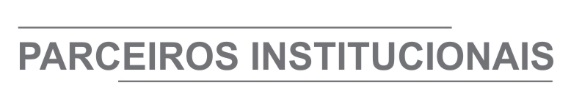 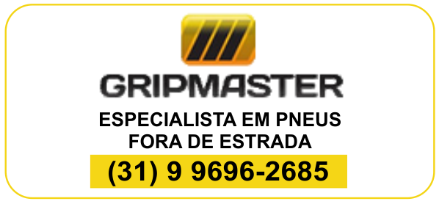 
ÓRGÃO LICITANTE: SMOBIEDITAL: LICITAÇÃO PREGÃO ELETRÔNICO SMOBI 025/2021 PROCESSO Nº 01-043.025/21-69EDITAL: LICITAÇÃO PREGÃO ELETRÔNICO SMOBI 025/2021 PROCESSO Nº 01-043.025/21-69Endereço: Rua dos Guajajaras, 1107 – 14° andar - Centro, Belo Horizonte - MG, 30180-105Informações: Telefone: (31) 3277-8102 - (31) 3277-5020 - Sites: www.licitacoes.caixa.gov.br e www.pbh.gov.br E-mail cpl.sudecap@pbh.gov.br Endereço: Rua dos Guajajaras, 1107 – 14° andar - Centro, Belo Horizonte - MG, 30180-105Informações: Telefone: (31) 3277-8102 - (31) 3277-5020 - Sites: www.licitacoes.caixa.gov.br e www.pbh.gov.br E-mail cpl.sudecap@pbh.gov.br Endereço: Rua dos Guajajaras, 1107 – 14° andar - Centro, Belo Horizonte - MG, 30180-105Informações: Telefone: (31) 3277-8102 - (31) 3277-5020 - Sites: www.licitacoes.caixa.gov.br e www.pbh.gov.br E-mail cpl.sudecap@pbh.gov.br OBJETO: PARA EXECUÇÃO DE SERVIÇOS COMUNS DE ENGENHARIA DE INSTALAÇÃO, COM O FORNECIMENTO, DE CADEIRA DE TRANSFERÊNCIA PARA PISCINA DO CREPPD, COM O FORNECIMENTO DE MATERIAIS, INSUMOS E MÃO DE OBRA, CONFORME ESPECIFICAÇÕES E QUANTIDADES CONTIDAS NOS ANEXOS DESTE EDITAL. DATAS: Credenciamento: até às 8h do dia 19/08/2021; Lançamento de proposta comercial e documentação de habilitação: até às 8h30min do dia19/08/2021;Abertura da sessão pública de lances: às 10h do dia19/08/2021.Prazo de execução: 30 dias.DATAS: Credenciamento: até às 8h do dia 19/08/2021; Lançamento de proposta comercial e documentação de habilitação: até às 8h30min do dia19/08/2021;Abertura da sessão pública de lances: às 10h do dia19/08/2021.Prazo de execução: 30 dias.VALORESVALORESVALORESValor Estimado da ObraValor Estimado da ObraCapital Social Igual ou Superior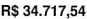 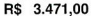 CAPACIDADE TÉCNICA: Conforme edital.CAPACIDADE TÉCNICA: Conforme edital.CAPACIDADE TÉCNICA: Conforme edital.CAPACIDADE OPERACIONAL: 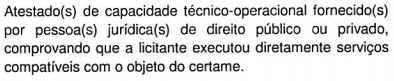 CAPACIDADE OPERACIONAL: CAPACIDADE OPERACIONAL: ÍNDICES ECONÔMICOS: 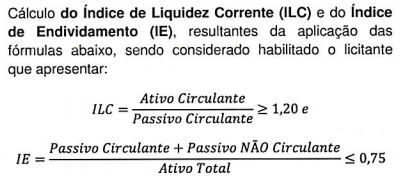 ÍNDICES ECONÔMICOS: ÍNDICES ECONÔMICOS: OBSERVAÇÕES: https://prefeitura.pbh.gov.br/obras-e-infraestrutura/licitacao/pregao-eletronico-025-2021. OBSERVAÇÕES: https://prefeitura.pbh.gov.br/obras-e-infraestrutura/licitacao/pregao-eletronico-025-2021. OBSERVAÇÕES: https://prefeitura.pbh.gov.br/obras-e-infraestrutura/licitacao/pregao-eletronico-025-2021. 
ÓRGÃO LICITANTE: SMOBI
ÓRGÃO LICITANTE: SMOBIEDITAL: ABERTURA DE LICITAÇÃO - SMOBI 028-2021-RDC - PROCESSO Nº 01-046.901/21-18Endereço: Rua dos Guajajaras, 1107 – 14° andar - Centro, Belo Horizonte - MG, 30180-105Informações: Telefone: (31) 3277-8102 - (31) 3277-5020 - Sites: www.licitacoes.caixa.gov.br e www.pbh.gov.br - E-mail cpl.sudecap@pbh.gov.br Endereço: Rua dos Guajajaras, 1107 – 14° andar - Centro, Belo Horizonte - MG, 30180-105Informações: Telefone: (31) 3277-8102 - (31) 3277-5020 - Sites: www.licitacoes.caixa.gov.br e www.pbh.gov.br - E-mail cpl.sudecap@pbh.gov.br Endereço: Rua dos Guajajaras, 1107 – 14° andar - Centro, Belo Horizonte - MG, 30180-105Informações: Telefone: (31) 3277-8102 - (31) 3277-5020 - Sites: www.licitacoes.caixa.gov.br e www.pbh.gov.br - E-mail cpl.sudecap@pbh.gov.br OBJETO: OBRAS DE CONTENÇÃO DE ENCOSTAS NA RUA EXPEDICIONÁRIO JOSÉ ZEFERINO.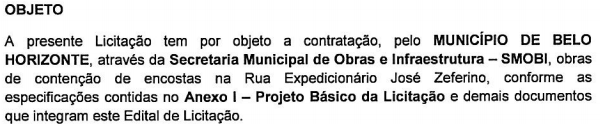 TIPO: MENOR PREÇO, AFERIDO DE FORMA GLOBAL. REGIME DE EXECUÇÃO: EMPREITADA POR PREÇO unitário. ORÇAMENTO ESTIMADO: NÃO SIGILOSOOBJETO: OBRAS DE CONTENÇÃO DE ENCOSTAS NA RUA EXPEDICIONÁRIO JOSÉ ZEFERINO.TIPO: MENOR PREÇO, AFERIDO DE FORMA GLOBAL. REGIME DE EXECUÇÃO: EMPREITADA POR PREÇO unitário. ORÇAMENTO ESTIMADO: NÃO SIGILOSODATAS: RECEBIMENTO DAS PROPOSTAS EXCLUSIVAMENTE POR MEIO ELETRÔNICO: ATÉ AS 13:00H DO DIA 01/09/2021.JULGAMENTO DAS PROPOSTAS EM MEIO ELETRÔNICO: A PARTIR DAS 13:00H DO DIA 01/09/2021. Prazo de execução: 120 dias.VALORESVALORESVALORESValor Estimado da ObraCapital Social Igual ou SuperiorCapital Social Igual ou SuperiorR$ 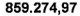 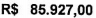 CAPACIDADE TÉCNICA: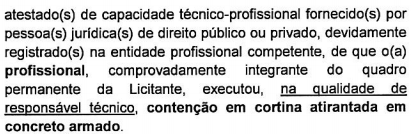 CAPACIDADE TÉCNICA:CAPACIDADE TÉCNICA:CAPACIDADE OPERACIONAL: 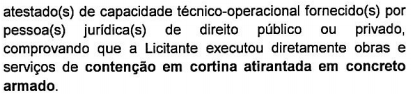 CAPACIDADE OPERACIONAL: CAPACIDADE OPERACIONAL: ÍNDICES ECONÔMICOS: 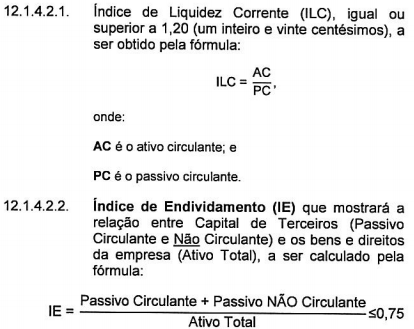 ÍNDICES ECONÔMICOS: ÍNDICES ECONÔMICOS: OBSERVAÇÕES: https://prefeitura.pbh.gov.br/obras-e-infraestrutura/licitacao/regime-diferenciado-de-contratacao-028-2021. OBTENÇÃO DO EDITAL: O edital e seus anexos encontram-se disponíveis para acesso dos interessados no site da PBH, no link licitações e editais (https://prefeitura.pbh.gov.br/licitacoes) e no Portal de Compras do Governo Federal (https://comprasgovernamentais.gov.br). OBSERVAÇÕES: https://prefeitura.pbh.gov.br/obras-e-infraestrutura/licitacao/regime-diferenciado-de-contratacao-028-2021. OBTENÇÃO DO EDITAL: O edital e seus anexos encontram-se disponíveis para acesso dos interessados no site da PBH, no link licitações e editais (https://prefeitura.pbh.gov.br/licitacoes) e no Portal de Compras do Governo Federal (https://comprasgovernamentais.gov.br). OBSERVAÇÕES: https://prefeitura.pbh.gov.br/obras-e-infraestrutura/licitacao/regime-diferenciado-de-contratacao-028-2021. OBTENÇÃO DO EDITAL: O edital e seus anexos encontram-se disponíveis para acesso dos interessados no site da PBH, no link licitações e editais (https://prefeitura.pbh.gov.br/licitacoes) e no Portal de Compras do Governo Federal (https://comprasgovernamentais.gov.br). 